RESUME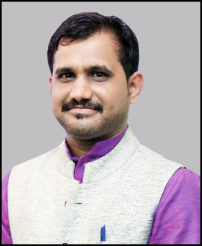 Dinesh MathankarContact details: 9584333054, 7974977312Email address: dineshmathankar87@gmail.comCareer ObjectiveSeeking the position of a Teacher in an organization that will give me an opportunity to pass on my knowledge to the students in a innovative manner.Profile5 Years of experience as a Hindi & Pedagogy TeacherCurrently working in Goutam IAS Academy Wright Town Jabalpur (M.P.)Excellent Communication Skill.Qualified CTET GRADE 1 & 2.SkillsProfound knowledge of Hindi Language and ability to teach the language for all sort of students i.e. those who have  Hindi as their first language and those who have not.Technical Awareness of using Pen-tablets , Smart Board and Youlube Live through OBS.Using self creativity for a better result in this field.Making use of innovationg  techniques for attaining the academic and teaching goals of the organization.Qualification detailsM.A. (Hindi Literature) from “B.U.” with 62.82 % in 2017.B.Ed. from “B. U.” with 73.62% in 2015.B.A. from “B.U.”  with 68% in 2011.12th from M.P. Board with 64%.10th from M.P. Board with 60%.Personal detailsName:  Dinesh MathankarFather’s Name: Mr. Sahebrao MathankarD.O.B.: 12/05/1987Gender: MaleMarital Status - MarriedNationality: IndianLanguages: Hindi, English & Marathi.DECLARATION        I hereby confirm that the information given above is true to the best of my knowledge and belief.  Date:        									Dinesh Mathankar                                                                        Place:                                         	 